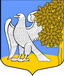 ЛЕНИНГРАДСКАЯ ОБЛАСТЬЛУЖСКИЙ МУНИЦИПАЛЬНЫЙ РАЙОНАДМИНИСТРАЦИЯ РЕТЮНСКОГО СЕЛЬСКОГО ПОСЕЛЕНИЯП О С Т А Н О В Л Е Н И Еот  09 ноября  2020 г.	№  266-пВ соответствии с утвержденным порядком разработки (корректировки) и мониторинга прогноза социально-экономического развития Ретюнского сельского поселения Лужского муниципального района Ленинградской области на среднесрочный период п о с т а н о в л я ю:1. Одобрить прогноз социально-экономического развития Ретюнского сельского поселения Лужского муниципального района Ленинградской области на среднесрочный период2. Настоящее постановление вступает в силу с момента принятия решения о внесении проекта бюджета Ретюнского сельского поселения в совет депутатов Ретюнского сельского поселения.3. Контроль за исполнением постановления возложить на главу администрации Ретюнского сельского поселения К.С. Наумова Глава администрации Ретюнского сельского поселения					К. С. НаумовПояснительной записки по основным параметрам прогноза социально-экономического развития муниципального образования «Ретюнское сельское поселение»на 2021 год и на плановый период 2022 и 2023 годовОбщая характеристика муниципального образованияРетюнское сельское поселение образовано в соответствии с Федеральным законом от 06.03.2003 г. № 131-ФЗ «Об общих принципах организации местного самоуправления в Российской Федерации», областным законом от 28.09.2004 г. № 65 «Об установлении границ и наделении соответствующим статусом муниципального образования «Лужский район» и муниципальных образований в его составе», Постановлением Главы муниципального образования «Лужский район» от 30.12.2005 г. № 1105 Административным центром  Ретюнского сельского поселения является деревня Ретюнь. Удалённость от районного центра   20  км. На территории Ретюнского сельского поселения находится 20 населенных пунктов.1.  Демография       На 01.01. 2021 г. численность 1938 чел. Среднегодовая численность населения в  2020 году по  поселению составила 1952чел. В 2021 году родилось – 18 чел, умерло –   27 чел. В поселение сложилась  устойчивая тенденция естественной убыли населения.Численность населения Ретюнского сельского поселения уменьшилась по сравнению с  периодом 2020 года, несмотря на то, что  общий коэффициент рождаемости на 1000 человек в 2021 году составляет 7,2. Уровень смертности повысился на 3,4 по сравнению с прошлым годом: - в 2019г. общий коэффициент смертности на 1000 человек составил 15,6 - в 2020 общий коэффициент смертности на 1000 человек составил 19,0. Происходит миграция работоспособного населения в г. Санкт-Петербург и г. Луга.2. Труд и занятость населенияСредняя численность работников ( по крупным и средним организациям) в 2020 году составила 265 чел. Среднемесячная заработная плата в расчете на одного работника составляет 26020,8 руб.3.Сельское хозяйствоНа территории Ретюнского сельского поселения действует сельскохозяйственное предприятие ОАО «Рассвет», которое относящееся к разряду средний предприятий. Основной вид деятельности ОАО «Рассвет»- мясное скотоводство - доращивание и откорм молодняка крупного рогатого скота на мясо. В лично подсобных хозяйствах в 2020 году население имело:- КРС  43 гол. в том числе  коровы 25 гол.- Свиньи 71 гол.- Овцы, козы  62 гол.- Кролики 650 гол.- Птица всех видов 3000гол.4. ПромышленностьПромышленность на территории поселения отсутствует.5. Транспорт, связь, дорожное хозяйствоРетюнское сельское поселение расположено вдоль автомагистрали Киевское шоссе. Автотранспортная сеть территории поселения состоит из дорог твердого и грунтового покрытия. Общая протяженность дорог поселения  , из них с твердым покрытием . Состояние дорог неудовлетворительное.  Дороги находятся на обслуживании Лужского ДРСУ. Протяженность автодорог общего пользования местного значения составляет , в том числе с твердым покрытием 3,4км.Организацией пассажирских перевозок занимается ООО «Имидж». Маршрутов автомобильного транспорта общего пользования, обеспечивающие транспортное обслуживание населения и проходящие по территории поселения - 5. Состояние автопарка удовлетворительное.  В 2020 году по деревни Ретюнь отремонтирована придомовая территория к дому №8 площадью 681кв.м. и улица  Вологодская, протяженностью .6. Инвестиции, строительствоЗемельных участков для строительства и размещения новых производств на территории поселения не имеется. На территории поселения жилищное строительство ведется только в частном секторе. Средняя обеспеченность одного жителя общей площадью жилых помещений составила  на человека. Расчетная среднерыночная стоимость  общей площади жилья в 4 квартале 2020 года 41839 руб. Граждане, состоящие на учете нуждающихся в жилых помещениях и участвующие в жилищных программах:- в качестве нуждающихся в жилых       помещениях, предоставляемых по договорам социального найма дети, оставшиеся без попечения родителей – 4 чел.- в качестве нуждающихся в жилых       помещениях, предоставляемых по договорам социального найма многодетные семьи – 2 семьи- для участи в целевых жилищных программах – 4 семьи- для участия в мероприятиях федеральной целевой программы «Комплексное развитие сельских территорий на 2021-2023 годы  - 11 семей7. Потребительский рынок и малое предпринимательство      Население обслуживают  8 магазинов,  общая торговая площадь –  971 кв.м.  Среднесписочная численность работающих в торговле  на 01.01.2018 г. –   около 40  чел.   В 13 населенных пунктах организована выездная торговля.  В д. Ретюнь работает  кафе на 40 посадочных мест, парикмахерская.8. Бюджет и финансовое состояние поселения        За  2020 год поступило доходов бюджета в сумме 72160,7 тыс. руб., в том числе налоговых и неналоговых доходов 4671,3 тыс. руб. исполнено собственных доходов на 100%. Расходная часть бюджета  исполнена в сумме  72431,1тыс. руб. Дефицит бюджета составляет 270,4 тыс. руб.Доходная часть выполнена на 95%;  Налоговые и неналоговые доходы выполнены на 95%. Расходная часть бюджета выполнена на 99,3%9. Жилищно-коммунальное хозяйствоМногоквартирные дома в Ретюнском сельском поселении обслуживает ООО «Районная управляющая компания». На территории поселения организован жилищно-эксплуатационный участок. В д. Ретюнь установлен мусорный контейнер заглубленного типа. Установлено уличное освещение в д. Крени и д. Березицы.10. Социальная сфера: образование, здравоохранение, культура, социальная защита, молодежная политика, физкультура и спорт     На территории поселения находятся  МДОУ № 18 Ретюнский детский сад, Ретюнский КДЦ, подразделение МУЗ «Лужская ЦРБ» (Ретюнская амбулатория).      В 2021 году  установлено детское игровое оборудование (детская площадка) и в рамках социальной программы «Газпром-детям» построена универсальная спортивная площадка.Одобрить прогноз социально-экономическогоразвития Ретюнского сельского поселения Лужского муниципального района ЛенинградскойОбласти на среднесрочный периодМУНИЦИПАЛЬНОЕ ОБРАЗОВАНИЕ "РЕТЮНСКОЕ СЕЛЬСКОЕ ПОСЕЛЕНИЕ" ЛУЖСКОГО РАЙОНА  ЛЕНИНГРАДСКОЙ ОБЛАСТИМУНИЦИПАЛЬНОЕ ОБРАЗОВАНИЕ "РЕТЮНСКОЕ СЕЛЬСКОЕ ПОСЕЛЕНИЕ" ЛУЖСКОГО РАЙОНА  ЛЕНИНГРАДСКОЙ ОБЛАСТИМУНИЦИПАЛЬНОЕ ОБРАЗОВАНИЕ "РЕТЮНСКОЕ СЕЛЬСКОЕ ПОСЕЛЕНИЕ" ЛУЖСКОГО РАЙОНА  ЛЕНИНГРАДСКОЙ ОБЛАСТИМУНИЦИПАЛЬНОЕ ОБРАЗОВАНИЕ "РЕТЮНСКОЕ СЕЛЬСКОЕ ПОСЕЛЕНИЕ" ЛУЖСКОГО РАЙОНА  ЛЕНИНГРАДСКОЙ ОБЛАСТИМУНИЦИПАЛЬНОЕ ОБРАЗОВАНИЕ "РЕТЮНСКОЕ СЕЛЬСКОЕ ПОСЕЛЕНИЕ" ЛУЖСКОГО РАЙОНА  ЛЕНИНГРАДСКОЙ ОБЛАСТИМУНИЦИПАЛЬНОЕ ОБРАЗОВАНИЕ "РЕТЮНСКОЕ СЕЛЬСКОЕ ПОСЕЛЕНИЕ" ЛУЖСКОГО РАЙОНА  ЛЕНИНГРАДСКОЙ ОБЛАСТИМУНИЦИПАЛЬНОЕ ОБРАЗОВАНИЕ "РЕТЮНСКОЕ СЕЛЬСКОЕ ПОСЕЛЕНИЕ" ЛУЖСКОГО РАЙОНА  ЛЕНИНГРАДСКОЙ ОБЛАСТИМУНИЦИПАЛЬНОЕ ОБРАЗОВАНИЕ "РЕТЮНСКОЕ СЕЛЬСКОЕ ПОСЕЛЕНИЕ" ЛУЖСКОГО РАЙОНА  ЛЕНИНГРАДСКОЙ ОБЛАСТИОсновные показатели прогноза социально-экономического развития муниципального образования Ленинградской области на 2021 год и плановый период 2022 и 2023 годовОсновные показатели прогноза социально-экономического развития муниципального образования Ленинградской области на 2021 год и плановый период 2022 и 2023 годовОсновные показатели прогноза социально-экономического развития муниципального образования Ленинградской области на 2021 год и плановый период 2022 и 2023 годовОсновные показатели прогноза социально-экономического развития муниципального образования Ленинградской области на 2021 год и плановый период 2022 и 2023 годовОсновные показатели прогноза социально-экономического развития муниципального образования Ленинградской области на 2021 год и плановый период 2022 и 2023 годовОсновные показатели прогноза социально-экономического развития муниципального образования Ленинградской области на 2021 год и плановый период 2022 и 2023 годовОсновные показатели прогноза социально-экономического развития муниципального образования Ленинградской области на 2021 год и плановый период 2022 и 2023 годовОсновные показатели прогноза социально-экономического развития муниципального образования Ленинградской области на 2021 год и плановый период 2022 и 2023 годов№ п/пНаименование, раздела, показателяЕдиница измеренияОтчетОценкаПрогнозПрогнозПрогноз№ п/пНаименование, раздела, показателяЕдиница измерения20192020202120222023IДемографические показателиДемографические показателиДемографические показателиДемографические показателиДемографические показателиДемографические показателиДемографические показатели1Численность населения на 1 января текущего годаЧеловек193819031903190319031Изменение к предыдущему году %98,698.2100,0100.0100.01.1ГородскогоЧеловек1.1Изменение к предыдущему году %#ДЕЛ/0!#ДЕЛ/0!#ДЕЛ/0!#ДЕЛ/0!1.2СельскогоЧеловек193819031903190319031.2Изменение к предыдущему году%98,698.2100,0100.0100.01.3Численность населения среднегодоваяЧеловек1920,51903190319031891.52Число родившихся (без учета мертворожденных)Человек10147773Число умершихЧеловек15202020204Миграционный прирост (-убыль)Человек-9-10-10-10-105Общий коэффициент рождаемостиЧел. на 1 тыс. чел. населения5.23,73.73.73.76Общий коэффициент смертностиЧел. на 1 тыс. чел. населения7,810,510.510.510.67Коэффициент естественного прироста (убыли)Чел. на 1 тыс. чел. населения-2,6-6,8-6.8-6.8-6.98Коэффициент миграционного прироста (убыли)Чел. на 1 тыс. чел. населения-4,7-5,3-5.3-5.3-5.3№ п/пНаименование, раздела, показателяЕдиница измеренияОтчетОценкаПрогнозПрогнозПрогноз№ п/пНаименование, раздела, показателяЕдиница измерения20192020202120222023IIРынок труда и занятость населенияРынок труда и занятость населенияРынок труда и занятость населенияРынок труда и занятость населенияРынок труда и занятость населенияРынок труда и занятость населенияРынок труда и занятость населения1Численность занятых в экономике (среднегодовая)Человек7707707707707702Уровень зарегистрированной безработицы (на конец года)%3Численность безработных, зарегистрированных в органах государственной службы занятости (на конец года)Человек4Количество вакансий, заявленных предприятиями, в  центры занятости населения  (на конец года)Единиц5Создание новых  рабочих мест,   всегоЕдиниц05.1на действующих  предприятияхЕдиниц5.2на  вновь вводимых  предприятияхЕдиниц6Среднесписочная численность работников крупных и средних предприятий и некоммерческих организацийЧеловек266,82602602602607Среднемесячная заработная плата работников крупных и средних предприятий и некоммерческих организаций Рублей в ценах соотв. лет25095,3253542535425354253548Фонд начисленной заработной платы работников крупных и средних предприятий и некоммерческих организацийТыс. руб. в ценах соотв. лет80345.1124879104.4879104.4879104.4879104.48№ п/пНаименование, раздела, показателяЕдиница измеренияОтчетОценкаПрогнозПрогнозПрогноз№ п/пНаименование, раздела, показателяЕдиница измерения20192020202120222023IIIПромышленное производствоПромышленное производствоПромышленное производствоПромышленное производствоПромышленное производствоПромышленное производствоПромышленное производство1Отгружено товаров собственного производства, выполнено работ и услуг собственными силами (без субъектов малого предпринимательства), всегоТыс. руб. в ценах соотв. лет0.00.00.00.01Индекс промышленного производства% к предыдущему году в сопоставимых ценах#ДЕЛ/0!#ДЕЛ/0!#ДЕЛ/0!#ДЕЛ/0!1Индекс-дефлятор[1]% к предыдущему году#ДЕЛ/0!#ДЕЛ/0!#ДЕЛ/0!#ДЕЛ/0!2Объем отгруженных товаров собственного производства, выполненных работ и услуг собственными силами по виду экономической деятельности "Добыча полезных ископаемых" (раздел В)Тыс. руб. в ценах соотв. лет 0.00.00.00.00.02Индекс производства[2]% к предыдущему году в сопоставимых ценах2Индекс-дефлятор% к предыдущему году3Объем отгруженных товаров собственного производства, выполненных работ и услуг собственными силами по виду экономической деятельности "Обрабатывающие производства" (Раздел С)Тыс. руб. в ценах соотв. лет 0.00.00.00.00.03Индекс производства % к предыдущему году в сопоставимых ценах#ДЕЛ/0!#ДЕЛ/0!#ДЕЛ/0!#ДЕЛ/0!3Индекс-дефлятор% к предыдущему году#ДЕЛ/0!#ДЕЛ/0!#ДЕЛ/0!#ДЕЛ/0!В том числе:В том числе:В том числе:В том числе:В том числе:В том числе:В том числе:3.1Производство пищевых продуктов (группировка 10)Тыс. руб. в ценах соотв. лет 0.00.00.00.00.03.1Индекс производства % к предыдущему году в сопоставимых ценах3.1Индекс-дефлятор% к предыдущему году3.2Производство напитков (группировка 11)Тыс. руб. в ценах соотв. лет 0.00.00.00.00.03.2Индекс производства % к предыдущему году в сопоставимых ценах3.2Индекс-дефлятор% к предыдущему году3.3Производство табачных изделий (группировка 12)Тыс. руб. в ценах соотв. лет 0.00.00.00.00.03.3Индекс производства % к предыдущему году в сопоставимых ценах3.3Индекс-дефлятор% к предыдущему году3.4Производство текстильных изделий (группировка 13)Тыс. руб. в ценах соотв. лет 0.00.00.00.00.03.4Индекс производства % к предыдущему году в сопоставимых ценах3.4Индекс-дефлятор% к предыдущему году3.5Производство одежды (группировка 14)Тыс. руб. в ценах соотв. лет 0.00.00.00.00.03.5Индекс производства % к предыдущему году в сопоставимых ценах3.5Индекс-дефлятор% к предыдущему году3.6Производство кожи и изделий из кожи (группировка 15)Тыс. руб. в ценах соотв. лет 0.00.00.00.00.03.6Индекс производства % к предыдущему году в сопоставимых ценах3.6Индекс-дефлятор% к предыдущему году3.7Обработка древесины и производство изделий из дерева и пробки, кроме мебели, производство изделий из соломки и материалов для плетения (группировка 16)Тыс. руб. в ценах соотв. лет 0.00.00.00.00.03.7Индекс производства % к предыдущему году в сопоставимых ценах3.7Индекс-дефлятор% к предыдущему году3.8Производство бумаги и бумажных изделий (группировка 17)Тыс. руб. в ценах соотв. лет 0.00.00.00.00.03.8Индекс производства % к предыдущему году в сопоставимых ценах3.8Индекс-дефлятор% к предыдущему году3.9Деятельность полиграфическая и копирование носителей информации (группировка 18)Тыс. руб. в ценах соотв. лет 0.00.00.00.00.03.9Индекс производства % к предыдущему году в сопоставимых ценах3.9Индекс-дефлятор% к предыдущему году3.10Производство кокса и нефтепродуктов (группировка 19)Тыс. руб. в ценах соотв. лет 0.00.00.00.00.03.10Индекс производства % к предыдущему году в сопоставимых ценах3.10Индекс-дефлятор% к предыдущему году3.11Производство химических веществ и химических продуктов (группировка 20)Тыс. руб. в ценах соотв. лет 0.00.00.00.00.03.11Индекс производства % к предыдущему году в сопоставимых ценах3.11Индекс-дефлятор% к предыдущему году3.12Производство лекарственных средств и материалов, применяемых в медицинских целях (группировка 21)Тыс. руб. в ценах соотв. лет 0.00.00.00.00.03.12Индекс производства % к предыдущему году в сопоставимых ценах3.12Индекс-дефлятор% к предыдущему году3.13Производство резиновых и пластмассовых изделий (группировка 22)Тыс. руб. в ценах соотв. лет 0.00.00.00.00.03.13Индекс производства % к предыдущему году в сопоставимых ценах3.13Индекс-дефлятор% к предыдущему году3.14Производство прочей неметаллической минеральной продукции (группировка 23)Тыс. руб. в ценах соотв. лет 0.00.00.00.00.03.14Индекс производства % к предыдущему году в сопоставимых ценах3.14Индекс-дефлятор% к предыдущему году3.15Производство металлургическое (группировка 24)Тыс. руб. в ценах соотв. лет 0.00.00.00.00.03.15Индекс производства % к предыдущему году в сопоставимых ценах3.15Индекс-дефлятор% к предыдущему году3.16Производство готовых металлических изделий, кроме машин и оборудования (группировка 25)Тыс. руб. в ценах соотв. лет 0.00.00.00.00.03.16Индекс производства % к предыдущему году в сопоставимых ценах3.16Индекс-дефлятор% к предыдущему году3.17Производство компьютеров, электронных и  оптических изделий (группировка 26)Тыс. руб. в ценах соотв. лет 0.00.00.00.00.03.17Индекс производства % к предыдущему году в сопоставимых ценах3.17Индекс-дефлятор% к предыдущему году3.18Производство электрического оборудования (группировка 27)Тыс. руб. в ценах соотв. лет 0.00.00.00.00.03.18Индекс производства % к предыдущему году в сопоставимых ценах3.18Индекс-дефлятор% к предыдущему году3.19Производство машин и оборудования, не включенных в другие группировки (группировка 28)Тыс. руб. в ценах соотв. лет 0.00.00.00.00.03.19Индекс производства % к предыдущему году в сопоставимых ценах3.19Индекс-дефлятор% к предыдущему году3.20Производство автотранспортных средств, прицепов и полуприцепов (группировка 29)Тыс. руб. в ценах соотв. лет 0.00.00.00.00.03.20Индекс производства % к предыдущему году в сопоставимых ценах3.20Индекс-дефлятор% к предыдущему году3.21Производство прочих транспортных средств и оборудования (группировка 30)Тыс. руб. в ценах соотв. лет 0.00.00.00.00.03.21Индекс производства % к предыдущему году в сопоставимых ценах3.21Индекс-дефлятор% к предыдущему году3.22Производство мебели (группировка 31)Тыс. руб. в ценах соотв. лет 0.00.00.00.00.03.22Индекс производства % к предыдущему году в сопоставимых ценах3.22Индекс-дефлятор% к предыдущему году3.23Производство прочих готовых изделий (группировка 32)Тыс. руб. в ценах соотв. лет 0.00.00.00.00.03.23Индекс производства % к предыдущему году в сопоставимых ценах3.23Индекс-дефлятор% к предыдущему году3.24Ремонт и монтаж машин и оборудования (группировка 33)Тыс. руб. в ценах соотв. лет 0.00.00.00.00.03.24Индекс производства % к предыдущему году в сопоставимых ценах3.24Индекс-дефлятор% к предыдущему году4Объем отгруженных товаров собственного производства, выполненных работ и услуг собственными силами по виду экономической деятельности "Обеспечение электрической энергией, газом и паром; кондиционирование воздуха" (Раздел D)Тыс. руб. в ценах соотв. лет 0.00.00.00.00.04Индекс производства % к предыдущему году в сопоставимых ценах4Индекс-дефлятор% к предыдущему году5Объем отгруженных товаров собственного производства, выполненных работ и услуг собственными силами по виду экономической деятельности "Водоснабжение; водоотведение, организация сбора и утилизации отходов, деятельность по ликвидации загрязнений" (Раздел Е)Тыс. руб. в ценах соотв. лет 0.00.00.00.00.05Индекс производства % к предыдущему году в сопоставимых ценах5Индекс-дефлятор% к предыдущему году№ п/пНаименование, раздела, показателяЕдиница измеренияОтчетОценкаПрогнозПрогнозПрогноз№ п/пНаименование, раздела, показателяЕдиница измерения20192020202120222023IVСельское хозяйствоСельское хозяйствоСельское хозяйствоСельское хозяйствоСельское хозяйствоСельское хозяйствоСельское хозяйство1Продукция сельского хозяйства (в фактически действовавших ценах) Тыс. руб. в ценах соотв. лет 1Индекс производства % к предыдущему году в сопоставимых ценах#ДЕЛ/0!#ДЕЛ/0!#ДЕЛ/0!#ДЕЛ/0!1Индекс-дефлятор% к предыдущему году#ДЕЛ/0!#ДЕЛ/0!#ДЕЛ/0!#ДЕЛ/0!1.1Продукция растениеводства (в фактически действовавших ценах)Тыс. руб. в ценах соотв. лет 1.1Индекс производства % к предыдущему году в сопоставимых ценах#ДЕЛ/0!#ДЕЛ/0!#ДЕЛ/0!#ДЕЛ/0!1.1Индекс-дефлятор% к предыдущему году1.1.1В сельскохозяйственных организацияхТыс. руб. в ценах соотв. лет 1.1.1Индекс производства% к предыдущему году1.1.2В хозяйствах населенияТыс. руб. в ценах соотв. лет 1.1.2Индекс производства% к предыдущему году в сопоставимых ценах1.1.3В крестьянских (фермерских) хозяйствах и у индивидуальных предпринимателей Тыс. руб. в ценах соотв. лет 1.1.3Индекс производства% к предыдущему году1.2Продукция животноводства         (в фактически действовавших ценах)Тыс. руб. в ценах соотв. лет 1.2Индекс производства %  к предыдущему году в сопоставимых ценах#ДЕЛ/0!#ДЕЛ/0!#ДЕЛ/0!#ДЕЛ/0!1.2Индекс-дефлятор% к предыдущему году1.2.1В сельскохозяйственных организацияхТыс. руб. в ценах соотв. лет 1.2.1Индекс производства% к предыдущему году1.2.2В хозяйствах населенияТыс. руб. в ценах соотв. лет 1.2.2Индекс производства% к предыдущему году в сопоставимых ценах1.2.3В крестьянских (фермерских) хозяйствах и у индивидуальных предпринимателей Тыс. руб. в ценах соотв. лет 1.2.3Индекс производства% к предыдущему году№ п/пНаименование, раздела, показателяЕдиница измеренияОтчетОценкаПрогнозПрогнозПрогноз№ п/пНаименование, раздела, показателяЕдиница измерения20192020202120222023VПроизводство важнейших видов продукции в натуральном выраженииПроизводство важнейших видов продукции в натуральном выраженииПроизводство важнейших видов продукции в натуральном выраженииПроизводство важнейших видов продукции в натуральном выраженииПроизводство важнейших видов продукции в натуральном выраженииПроизводство важнейших видов продукции в натуральном выраженииПроизводство важнейших видов продукции в натуральном выражении1Культуры зерновые тонн2Сахарная свеклатонн3Семена и плоды масличных культуртонн4в том числе семян подсолнечника тонн5Картофель тонн6Овощитонн7Скот и птица на убой (в живом весе) тонн8Молоко тонн9Яйцатыс. шт.10Лесоматериалы необработанныетыс. куб. м11Угольтонн12Нефть сырая, включая газовый конденсат тонн13Газ природный и попутныймлн.куб.м.14Мясо крупного рогатого скота, свинина, баранина, козлятина, конина и мясо прочих животных семейства лошадиных, оленина и мясо прочих животных семейства оленьих (оленевых) парные, остывшие или охлажденныетонн15Мясо и субпродукты пищевые домашней птицытонн16Масло сливочное, пасты масляные, масло топленое, жир молочный, спреды и смеси топленые сливочно-растительныетонн17Сахар белый свекловичный в твердом состоянии без вкусоароматических или красящих добавоктонн18Масло подсолнечное и его фракции нерафинированныетонн19Продукция из рыбы свежая, охлажденная или мороженаятонн20Спирт этиловый неденатурированный с объемной долей спирта не менее 80 % дкл21Водка дкл22Коньяки, коньячные напитки и спирты коньячные дкл23Вина из свежего винограда, кроме вин игристых и газированных дкл24Напитки сброженные прочие дкл25Наливки и настойки сладкие крепостью менее 30 % дкл26Пиво, кроме отходов пивоварения (включая напитки, изготовляемые на основе пива (пивные напитки) дкл27Ткани хлопчатобумажныетыс. кв. м28Предметы одежды трикотажные и вязаныетыс.шт.29Обувь  тыс.пар30Лесоматериалы, продольно распиленные или расколотые, разделенные на слои или лущеные, толщиной более ; деревянные железнодорожные или трамвайные шпалы, непропитанныетыс. куб. м31Бумагатонн32Бензин автомобильныйтыс.тонн33Топливо дизельноетыс.тонн34Масла нефтяные смазочныетонн35Мазут топочныйтыс.тонн36Удобрения минеральные или химические 
 (в пересчете на 100% питательных веществ)тонн37Полимеры этилена в первичных формахтонн38Портландцемент, цемент глиноземистый, цемент шлаковый  и аналогичные гидравлические цементы тонн39Кирпич строительный (включая камни) из цемента, бетона или искусственного камнятыс. условных кирпичей40Прокат готовыйтыс.тонн41Тракторы для сельского хозяйства прочиешт.42Приемники телевизионные, совмещенные или не совмещенные с широковещательными радиоприемниками или аппаратурой для записи или воспроизведения звука или изображения шт.43Холодильники и морозильники бытовые  шт.44Изделия ювелирные и подобныетыс. руб.45Автомобили грузовые (включая шасси) шт.46Автомобили легковые  шт.47ЭлектроэнергияМлн. кВт. ч.0000047.1произведенная атомными электростанциямиМлн. кВт. ч.47.2произведенная тепловыми электростанциямиМлн. кВт. ч.47.3произведенная гидроэлектростанциямиМлн. кВт. ч.…Другие виды продукции (указать какие)В натуральном выражении№ п/пНаименование, раздела, показателяЕдиница измеренияОтчетОценкаПрогнозПрогнозПрогноз№ п/пНаименование, раздела, показателяЕдиница измерения20192020202120222023VIПотребительский рынокПотребительский рынокПотребительский рынокПотребительский рынокПотребительский рынокПотребительский рынокПотребительский рынок1Оборот розничной торговли (без субъектов малого предпринимательства)Тыс. руб. в ценах соотв. лет 0.00.00.00.01Оборот розничной торговли к предыдущему году % в сопоставимых ценах1Индекс-дефлятор% к предыдущему году2Оборот общественного питания (без субъектов малого предпринимательства)Тыс. руб. в ценах соотв. лет 0.00.00.00.02Оборот общественного питания к предыдущему году% в сопоставимых ценах2Индекс-дефлятор% к предыдущему году3Объем платных услуг населению (без субъектов малого предпринимательства)Тыс. руб. в ценах соотв. лет 0.00.00.00.03Объем платных услуг населению к предыдущему году% в сопоставимых ценах3Индекс-дефлятор% к предыдущему году№ п/пНаименование, раздела, показателяЕдиница измеренияОтчетОценкаПрогнозПрогнозПрогноз№ п/пНаименование, раздела, показателяЕдиница измерения20192020202120222023VIIИнвестицииИнвестицииИнвестицииИнвестицииИнвестицииИнвестицииИнвестиции1Инвестиции в основной капитал, осуществляемые организациями, находящимися на территории муниципального образования Тыс. руб. в ценах соотв. лет 0.00.00.00.01Индекс физического объема инвестиций в основной капитал% к предыдущему году в сопоставимых ценах1Индекс-дефлятор% к предыдущему году2.Распределение инвестиций в основной капитал по видам экономической деятельности, всего: Тыс. руб. в ценах соотв. лет 2.1Сельское, лесное хозяйство, охота, рыболовство и рыбоводство (Раздел А)Тыс. руб. в ценах соотв. лет 2.2Добыча полезных ископаемых (раздел В)Тыс. руб. в ценах соотв. лет 2.3Обрабатывающие производства (раздел С)Тыс. руб. в ценах соотв. лет 2.4Обеспечение электрической энергией, газом и паром; кондиционирование воздуха (раздел D)Тыс. руб. в ценах соотв. лет 2.5Водоснабжение; водоотведение, организация сбора и утилизации отходов, деятельность по ликвидации загрязнений (раздел Е)Тыс. руб. в ценах соотв. лет 2.6Строительство (раздел F)Тыс. руб. в ценах соотв. лет …Другие виды экономической деятельности (указать какие)Тыс. руб. в ценах соотв. лет 3Инвестиции в основной капитал по источникам финансирования, всего: Тыс. руб. в ценах соотв. лет 0.00.00.00.00.03.1Собственные средства предприятийТыс. руб. в ценах соотв. лет 3.2Привлеченные средства0.00.00.00.00.03.2.1Кредиты банковТыс. руб. в ценах соотв. лет 3.2.1в том числе кредиты иностранных банковТыс. руб. в ценах соотв. лет 3.2.2Бюджетные средстваТыс. руб. в ценах соотв. лет 0.00.00.00.00.03.2.2.1Из федерального бюджетаТыс. руб. в ценах соотв. лет 3.2.2.2Из областного бюджетаТыс. руб. в ценах соотв. лет 3.2.2.3Из бюджета муниципального образованияТыс. руб. в ценах соотв. лет 3.2.3Из средств внебюджетных фондовТыс. руб. в ценах соотв. лет 3.2.4ПрочиеТыс. руб. в ценах соотв. лет 0.00.00.00.00.0№ п/пНаименование, раздела, показателяЕдиница измеренияОтчетОценкаПрогнозПрогнозПрогноз№ п/пНаименование, раздела, показателяЕдиница измерения20192020202120222023VIIIСтроительствоСтроительствоСтроительствоСтроительствоСтроительствоСтроительствоСтроительство1Объем работ, выполненных по виду деятельности "Строительство" (раздел F)Тыс. руб. в ценах соотв. лет 0.00.00.00.01Объем работ, выполненных по виду деятельности "Строительство" (раздел F)Тыс. руб. в ценах соотв. лет 0.00.00.00.01Индекс производства % к предыдущему году в сопоставимых ценах1Индекс-дефлятор% к предыдущему году2Введено в действие жилых домов на территории муниципального образованияКв. метров общей площади 2.1за счет средств Федерального бюджетаКв. метров общей площади 2.1за счет средств Областного бюджетаКв. метров общей площади 2.1за счет средств Местного бюджетаКв. метров общей площади 2.2Введено в действие индивидуальных жилых домов на территории  муниципального образования Кв. метров общей площади 3Общая площадь жилых помещений, приходящаяся в среднем на одного жителя Кв. метров общей площади на 1 чел.37.538,238.238.238.2№ п/пНаименование, раздела, показателяЕдиница измеренияОтчетОценкаПрогнозПрогнозПрогноз№ п/пНаименование, раздела, показателяЕдиница измерения20192020202120222023XТранспортТранспортТранспортТранспортТранспортТранспортТранспорт1Объем услуг организаций транспортаТыс. руб. в ценах соотв. лет 2Протяженность автодорог общего пользования местного значения (на конец года)километр19.319.319.319.319.33Протяженность автодорог общего пользования местного значения с твердым покрытием,  (на конец года)километр3.43.43.43.43.44Удельный вес автомобильных дорог с твердым покрытием в общей протяженности автомобильных дорог общего пользованияНа конец года; %17.617.617.617.617.6№ п/пНаименование, раздела, показателяЕдиница измеренияОтчетОценкаПрогнозПрогнозПрогноз№ п/пНаименование, раздела, показателяЕдиница измерения20202021202220232024XIБюджет муниципального образования Бюджет муниципального образования Бюджет муниципального образования Бюджет муниципального образования Бюджет муниципального образования Бюджет муниципального образования Бюджет муниципального образования 1Доходы бюджета муниципального образования, всегоТыс. руб. в ценах соотв. лет72160,72752934893,717245,617823,51.1 Собственные (налоговые и неналоговые)Тыс. руб. в ценах соотв. лет54265746,66095,76216,06332,11.1.2   Налог на доходы физических лицТыс. руб. в ценах соотв. лет1818,020092193,92237,82282,51.1.3   Налоги на совокупный доходТыс. руб. в ценах соотв. лет1.1.3.1единый налог, взимаемый в связи с применением упрощенной системы налогообложенияТыс. руб. в ценах соотв. лет1.1.3.2единый налог на вмененный доход для отдельных видов деятельностиТыс. руб. в ценах соотв. лет1.1.3.3единый сельскохозяйственный налогТыс. руб. в ценах соотв. лет1.1.4налог на имущество,Тыс. руб. в ценах соотв. лет1768,01780,01768,01780,01789,01.1.4.1налоги на имущество физ. лицТыс. руб. в ценах соотв. лет108,393,01251281301.1.4.2земельный налогТыс. руб. в ценах соотв. лет1637,91647,01643,01652,01659,01.1.5Задолженность и перерасчеты по отмененным налогам, сборам и иным обязательным платежамТыс. руб. в ценах соотв. лет1.1.6Доходы от использования имущества, находящегося в государственной и муниципальной собственностиТыс. руб. в ценах соотв. лет562,4764,5805,0815,0815,01.1.7Доходы от оказания платных услуг и компенсации затрат государстваТыс. руб. в ценах соотв. лет27,250,050,050,050,01.1.8Доходы от продажи материальных и нематериальных активовТыс. руб. в ценах соотв. лет1.1.9Прочие неналоговые доходыТыс. руб. в ценах соотв. лет1.2 Безвозмездные поступления, всегоТыс. руб. в ценах соотв. лет14435,866734,721782,425509,611127,11.2.1Дотации бюджетам муниципальных образованийТыс. руб. в ценах соотв. лет8157,89443,99565,89910,410258,91.2.2Субсидии бюджетам муниципальных образований (межбюджетные субсидии)Тыс. руб. в ценах соотв. лет5433,155809,111799,915452,5721,51.2.3Субвенции бюджетам муниципальных образованийТыс. руб. в ценах соотв. лет146,7143,8146,7146,7146,71.2.4Иные межбюджетные трансфертыТыс. руб. в ценах соотв. лет685,61332,9270,00,00,02Расходы бюджета муниципального образования, всегоТыс. руб. в ценах соотв. лет19182,65202627809,031618,017627,92.1Общегосударственные расходыТыс. руб. в ценах соотв. лет5298,36184,76826,96855,86855,82.2Расходы на национальную оборонуТыс. руб. в ценах соотв. лет143,2140,3143,2143,2143,22.3Расходы на национальную безопасность и правоохранительную деятельностьТыс. руб. в ценах соотв. лет379,2210,0220,0230,0230,02.4Расходы на национальную экономикуТыс. руб. в ценах соотв. лет2694,43680,01667,41391,71391,72.5Расходы на ЖКХТыс. руб. в ценах соотв. лет56707681,013469,817409,23011,72.6Расходы на ОбразованиеТыс. руб. в ценах соотв. лет94,591,4177,9177,9177,92.7Расходы на Культуру и кинематографиюТыс. руб. в ценах соотв. лет4186,03328514573,84289,64289,62.8Расходы на Социальную политику Тыс. руб. в ценах соотв. лет362,6472,7491,6491,6491,62.9Расходы на физическую культуру и спортТыс. руб. в ценах соотв. лет354,5280,7238,4238,4238,42.10Прочие расходыТыс. руб. в ценах соотв. лет3Превышение доходов над расходами (+), или расходов над доходами (-)Тыс. руб. в ценах соотв. лет362,6-270,4-280,0-190,7-261.24Муниципальный долгТыс. руб. в ценах соотв. лет№ п/пНаименование, раздела, показателяЕдиница измеренияОтчетОценкаПрогнозПрогнозПрогноз№ п/пНаименование, раздела, показателяЕдиница измерения20192020202120222023IXРазвитие социальной сферыРазвитие социальной сферыРазвитие социальной сферыРазвитие социальной сферыРазвитие социальной сферыРазвитие социальной сферыРазвитие социальной сферы1Ввод в действие объектов социально-культурной сферы за счет всех источников финансирования:1.1дошкольные учрежденияЕд.1.1дошкольные учреждениямест1.2общеобразовательные школыЕд.1.2общеобразовательные школымест1.3больницыЕд.1.3больницыкоек1.4амбулаторно-поликлинические учрежденияЕд.1.4амбулаторно-поликлинические учрежденияпосещений в смену1.5спортивные сооруженияЕдиниц1.01.00.00.00.01.6другие объекты (указать какие)Единиц2Численность детей в дошкольных образовательных учрежденияхЧеловек64.064.064.064.064.03Численность учащихся в учреждениях:Человек0.00.00.00.00.03.1общеобразовательныхЧеловек3.2начального профессионального образованияЧеловек3.3среднего профессионального образованияЧеловек3.4высшего профессионального   образованияЧеловек4Выпуск специалистов учреждениями:Человек0.00.00.00.00.04.1среднего профессионального образованияЧеловек4.2высшего профессионального образованияЧеловек5 Уровень обеспеченности (на конец года): 5.1больничными койкамиКоек на  10 тыс.                                                                                                                              населения0.00.00.00.00.05.2амбулаторно-поликлиническими учреждениями    Посещений в смену на 10 тыс. населения0.00.00.00.00.05.3в том числе дневными стационарамиПосещений в смену на 10 тыс. населения5.4 врачамиЧел. на 10 тыс. населения5.5средним медицинским персоналом Чел. на 10 тыс. населения5.6стационарными учреждениями социального обслуживания  престарелых и инвалидов (взрослых и детей)Мест на 10 тыс. населения5.7общедоступными библиотекамиЕд. на 100 тыс. населения5.8учреждениями культурно-досугового типа Ед. на 100 тыс. населения5.9дошкольными образовательными учреждениямиМест на 1000 детей в возрасте 1–6 лет6Количество обучающихся в первую смену в дневных учреждениях общего образования % к общему числу обучающихся в этих учреждениях[1]Здесь и далее под индексом-дефлятором понимается отношение значения соответствующего показателя, исчисленного в фактически действовавших ценах, к значению показателя, исчисленному в постоянных ценах базисного периода – периода времени, с которым производится сравнение проектируемых или отчетных показателей.[1]Здесь и далее под индексом-дефлятором понимается отношение значения соответствующего показателя, исчисленного в фактически действовавших ценах, к значению показателя, исчисленному в постоянных ценах базисного периода – периода времени, с которым производится сравнение проектируемых или отчетных показателей.[1]Здесь и далее под индексом-дефлятором понимается отношение значения соответствующего показателя, исчисленного в фактически действовавших ценах, к значению показателя, исчисленному в постоянных ценах базисного периода – периода времени, с которым производится сравнение проектируемых или отчетных показателей.[1]Здесь и далее под индексом-дефлятором понимается отношение значения соответствующего показателя, исчисленного в фактически действовавших ценах, к значению показателя, исчисленному в постоянных ценах базисного периода – периода времени, с которым производится сравнение проектируемых или отчетных показателей.[1]Здесь и далее под индексом-дефлятором понимается отношение значения соответствующего показателя, исчисленного в фактически действовавших ценах, к значению показателя, исчисленному в постоянных ценах базисного периода – периода времени, с которым производится сравнение проектируемых или отчетных показателей.[1]Здесь и далее под индексом-дефлятором понимается отношение значения соответствующего показателя, исчисленного в фактически действовавших ценах, к значению показателя, исчисленному в постоянных ценах базисного периода – периода времени, с которым производится сравнение проектируемых или отчетных показателей.[1]Здесь и далее под индексом-дефлятором понимается отношение значения соответствующего показателя, исчисленного в фактически действовавших ценах, к значению показателя, исчисленному в постоянных ценах базисного периода – периода времени, с которым производится сравнение проектируемых или отчетных показателей.[1]Здесь и далее под индексом-дефлятором понимается отношение значения соответствующего показателя, исчисленного в фактически действовавших ценах, к значению показателя, исчисленному в постоянных ценах базисного периода – периода времени, с которым производится сравнение проектируемых или отчетных показателей.[2] Здесь и далее индекс производства указывается по соответствующим видам экономической деятельности, приводимым в предыдущей строке таблицы. Индекс производства - относительный показатель, характеризующий изменение масштабов производства в сравниваемых периодах, и исчисляемый как отношение объемов его производства в натурально-вещественном выражении в сравниваемых периодах.[2] Здесь и далее индекс производства указывается по соответствующим видам экономической деятельности, приводимым в предыдущей строке таблицы. Индекс производства - относительный показатель, характеризующий изменение масштабов производства в сравниваемых периодах, и исчисляемый как отношение объемов его производства в натурально-вещественном выражении в сравниваемых периодах.[2] Здесь и далее индекс производства указывается по соответствующим видам экономической деятельности, приводимым в предыдущей строке таблицы. Индекс производства - относительный показатель, характеризующий изменение масштабов производства в сравниваемых периодах, и исчисляемый как отношение объемов его производства в натурально-вещественном выражении в сравниваемых периодах.[2] Здесь и далее индекс производства указывается по соответствующим видам экономической деятельности, приводимым в предыдущей строке таблицы. Индекс производства - относительный показатель, характеризующий изменение масштабов производства в сравниваемых периодах, и исчисляемый как отношение объемов его производства в натурально-вещественном выражении в сравниваемых периодах.[2] Здесь и далее индекс производства указывается по соответствующим видам экономической деятельности, приводимым в предыдущей строке таблицы. Индекс производства - относительный показатель, характеризующий изменение масштабов производства в сравниваемых периодах, и исчисляемый как отношение объемов его производства в натурально-вещественном выражении в сравниваемых периодах.[2] Здесь и далее индекс производства указывается по соответствующим видам экономической деятельности, приводимым в предыдущей строке таблицы. Индекс производства - относительный показатель, характеризующий изменение масштабов производства в сравниваемых периодах, и исчисляемый как отношение объемов его производства в натурально-вещественном выражении в сравниваемых периодах.[2] Здесь и далее индекс производства указывается по соответствующим видам экономической деятельности, приводимым в предыдущей строке таблицы. Индекс производства - относительный показатель, характеризующий изменение масштабов производства в сравниваемых периодах, и исчисляемый как отношение объемов его производства в натурально-вещественном выражении в сравниваемых периодах.[2] Здесь и далее индекс производства указывается по соответствующим видам экономической деятельности, приводимым в предыдущей строке таблицы. Индекс производства - относительный показатель, характеризующий изменение масштабов производства в сравниваемых периодах, и исчисляемый как отношение объемов его производства в натурально-вещественном выражении в сравниваемых периодах.